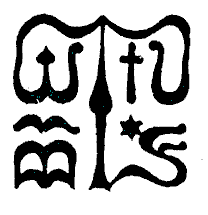 Wesley János Lelkészképző Főiskola john wesley theological collegeSZOCIÁLIS MUNKA SZAKHozzájáruló nyilatkozat szakdolgozathoz készült fényképek közléséhez és interjú szövegének felhasználásáhozAlulírott Név:____________________________________________________________Anyja neve: ______________________________________________________Születési hely, idő: ________________________________________________Lakcíme: ________________________________________________________a Polgári Törvénykönyvről szóló 2013. évi V. törvény 2:48. § alapján hozzájárulásomat adom ahhoz, hogy rólam készült fényképeket, és a velem készült interjú szövegét __________________________________________(név), a Wesley János Lelkészképző Főiskola hallgatója, szakdolgozatában a GDPR előírásainak megfelelően felhasználja.Kelt: _______________________ aláírás